DATOS GENERALES DATOS GENERALES DATOS GENERALES DATOS GENERALES DATOS GENERALES DATOS GENERALES Fecha:Nombre completo del estudiante:JEAN MICHEL PEÑA ROBAYO JEAN MICHEL PEÑA ROBAYO JEAN MICHEL PEÑA ROBAYO JEAN MICHEL PEÑA ROBAYO JEAN MICHEL PEÑA ROBAYO Documento de Identificación del estudiante10305377411030537741103053774110305377411030537741Programa Académico:PUBLICIDAD PUBLICIDAD PUBLICIDAD PUBLICIDAD PUBLICIDAD Razón social:HINDI HINDI HINDI HINDI HINDI Nombre del jefe inmediato:CAMILO MEDINA CUBILLOS CAMILO MEDINA CUBILLOS CAMILO MEDINA CUBILLOS CAMILO MEDINA CUBILLOS CAMILO MEDINA CUBILLOS Correo jefe inmediato:camilo@hindi.com.cocamilo@hindi.com.cocamilo@hindi.com.cocamilo@hindi.com.cocamilo@hindi.com.coTeléfono jefe inmediato:31075148713107514871310751487131075148713107514871EVALUACIÓN DE COMPETENCIAS LABORALES EVALUACIÓN DE COMPETENCIAS LABORALES EVALUACIÓN DE COMPETENCIAS LABORALES EVALUACIÓN DE COMPETENCIAS LABORALES EVALUACIÓN DE COMPETENCIAS LABORALES EVALUACIÓN DE COMPETENCIAS LABORALES Evalúe marcando con una X, el número que indique los logros alcanzados para cada uno de los ítems de acuerdo con la siguiente escala: 5 es la mayor calificación y 1 la menor calificación.Evalúe marcando con una X, el número que indique los logros alcanzados para cada uno de los ítems de acuerdo con la siguiente escala: 5 es la mayor calificación y 1 la menor calificación.Evalúe marcando con una X, el número que indique los logros alcanzados para cada uno de los ítems de acuerdo con la siguiente escala: 5 es la mayor calificación y 1 la menor calificación.Evalúe marcando con una X, el número que indique los logros alcanzados para cada uno de los ítems de acuerdo con la siguiente escala: 5 es la mayor calificación y 1 la menor calificación.Evalúe marcando con una X, el número que indique los logros alcanzados para cada uno de los ítems de acuerdo con la siguiente escala: 5 es la mayor calificación y 1 la menor calificación.Evalúe marcando con una X, el número que indique los logros alcanzados para cada uno de los ítems de acuerdo con la siguiente escala: 5 es la mayor calificación y 1 la menor calificación.ASPECTOS12345ConocimientosConocimientosConocimientosConocimientosConocimientosConocimientos1. Demuestra dominio de los conceptos teóricos y prácticos de su área de formación.X2. Propone respuestas creativas y recursivas en la solución de problemas para el mejoramiento de los procesos del área de desempeño.X3. Aplica conocimientos teóricos a situaciones reales.X4. Articula su formación académica con las diversas situaciones del contexto.X5. Usa terminología/vocabulario técnico. X6. Investiga como ejecutar funciones y tareas.X7. Toma decisiones prácticas en el ámbito laboral.X8. Actúa acorde a los dictámenes de la práctica profesional.X9. El perfil profesional en formación responde a las necesidades de la organización.XDesempeño ProfesionalDesempeño ProfesionalDesempeño ProfesionalDesempeño ProfesionalDesempeño ProfesionalDesempeño Profesional10. Demuestra interés en los procesos de retroalimentación y desarrollo de la práctica.X11. Demuestra iniciativa y proactividad en la ejecución de las actividades a su cargo.X12. Atiende y sigue instrucciones con facilidad.X13. Cumple con las normas de la organización.X14. Actúa con responsabilidad y compromiso ante las funciones asignadas.X15. Crea y propone ideas nuevas en la gestión de las funciones.XCompetenciasCompetenciasCompetenciasCompetenciasCompetenciasCompetencias16. Trabajo en equipoX17. Capacidad de liderazgoX18. Relaciones interpersonalesX19. ResponsabilidadX20. Comunicación asertivaX21. ResilienciaX22. RecursividadXA continuación, describa las fortalezas, oportunidades de mejora y demás observaciones referentes al/a la practicante:A continuación, describa las fortalezas, oportunidades de mejora y demás observaciones referentes al/a la practicante:A continuación, describa las fortalezas, oportunidades de mejora y demás observaciones referentes al/a la practicante:A continuación, describa las fortalezas, oportunidades de mejora y demás observaciones referentes al/a la practicante:A continuación, describa las fortalezas, oportunidades de mejora y demás observaciones referentes al/a la practicante:A continuación, describa las fortalezas, oportunidades de mejora y demás observaciones referentes al/a la practicante:Fortalezas del estudiante Demostró que puede aplicar sus conocimientos en el ámbito laboral.Es participativo y busca siempre la opinión de los demás para mejorar.  Demostró que puede aplicar sus conocimientos en el ámbito laboral.Es participativo y busca siempre la opinión de los demás para mejorar.  Demostró que puede aplicar sus conocimientos en el ámbito laboral.Es participativo y busca siempre la opinión de los demás para mejorar.  Demostró que puede aplicar sus conocimientos en el ámbito laboral.Es participativo y busca siempre la opinión de los demás para mejorar.  Demostró que puede aplicar sus conocimientos en el ámbito laboral.Es participativo y busca siempre la opinión de los demás para mejorar. Oportunidades de mejora del estudiante.Posee los conocimientos, aunque le falta mejorar las habilidades de diseño, desempeñó una buena labor Posee los conocimientos, aunque le falta mejorar las habilidades de diseño, desempeñó una buena labor Posee los conocimientos, aunque le falta mejorar las habilidades de diseño, desempeñó una buena labor Posee los conocimientos, aunque le falta mejorar las habilidades de diseño, desempeñó una buena labor Posee los conocimientos, aunque le falta mejorar las habilidades de diseño, desempeñó una buena labor Indique los campos de conocimiento en los cuales debe mejorar el estudiante. Mejorar su habilidad de diseño Mejorar su habilidad de diseño Mejorar su habilidad de diseño Mejorar su habilidad de diseño Mejorar su habilidad de diseñoObservaciones:Observaciones:Observaciones:Observaciones:Observaciones:Observaciones:Observaciones:Observaciones:Observaciones:Observaciones:Observaciones:Observaciones:Observaciones:Observaciones:Observaciones:Observaciones:Observaciones:Observaciones:[Incluir firma]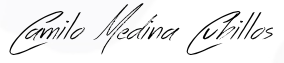 Nombre del/de la jefe(a) inmediato(a)Fecha: 07/09/2023